Początek formularzaDół formularzaAdres strony internetowej, na której zamieszczona będzie specyfikacja istotnych warunków zamówienia (jeżeli dotyczy): www.powiatleczynski.pl zakładka zamówienia publiczne, zakładka SIWZ z zał.Ogłoszenie nr 339760 - 2016 z dnia 2016-11-09 r. Łęczna: Sukcesywna dostawa do siedzib zamawiającego fabrycznie nowych art. biurowych (zadanie nr 1), eksploatacyjnych do drukarek, kserokopiarek, urządzeń wielofunkcyjnych oraz faksów wraz z odbiorem zużytych tonerów(zadanie nr 2).
OGŁOSZENIE O ZAMÓWIENIU - Dostawy Zamieszczanie ogłoszenia: obowiązkowe Ogłoszenie dotyczy: zamówienia publicznego Zamówienie dotyczy projektu lub programu współfinansowanego ze środków Unii Europejskiej nie 
Nazwa projektu lub programuO zamówienie mogą ubiegać się wyłącznie zakłady pracy chronionej oraz wykonawcy, których działalność, lub działalność ich wyodrębnionych organizacyjnie jednostek, które będą realizowały zamówienie, obejmuje społeczną i zawodową integrację osób będących członkami grup społecznie marginalizowanych nie 
Należy podać minimalny procentowy wskaźnik zatrudnienia osób należących do jednej lub więcej kategorii, o których mowa w art. 22 ust. 2 ustawy Pzp, nie mniejszy niż 30%, osób zatrudnionych przez zakłady pracy chronionej lub wykonawców albo ich jednostki (w %) SEKCJA I: ZAMAWIAJĄCYPostępowanie przeprowadza centralny zamawiający nie Postępowanie przeprowadza podmiot, któremu zamawiający powierzył/powierzyli przeprowadzenie postępowania tak Informacje na temat podmiotu któremu zamawiający powierzył/powierzyli prowadzenie postępowania:1.Powiat Łęczyński z siedzibą w Łęcznej, al. Jana Pawła II 95a, 21- 010 Łęczna, działa jako pełnomocnik (na podstawie zapisów art. 15 ust.2 i 3 oraz art. 16 ust. 1 ustawy Pzp) w imieniu jednostek organizacyjnych (Zamawiających jednostkowych): 1)Powiat Łęczyński – Starostwo Powiatowe w Łęcznej, ul. Aleja Jana Pawła II 95 A, 21-010 Łęczna, tel.: 81 53 15 200, fax: 81 752 64 64, NIP 713-23-98-078,Regon 431029168; 2)Powiat Łęczyński – Młodzieżowy Ośrodek Wychowawczy, Podgłębokie 1A, 21-070 Cyców, NIP 713-27-12-669, Regon 432496417; 3)Powiat Łęczyński – Placówka Opiekuńczo- Wychowawcza w Kijanach, Kijany 19b,21-077 Spiczyn, NIP 5050016477, Regon 432732740, 4)Powiat Łęczyński – Zespół Szkół im. Króla Kazimierza Jagiellończyka w Łęcznej,ul. Bogdanowicza 9, 21-010 Łęczna, NIP 713-238-63-59, Regon 430132421 5)Powiat Łęczyński – Zespół Szkół w Ludwinie, 21-075 Ludwin, tel/fax: 81 757 00 43,NIP 713 178 10 94, Regon 431172581 
Postępowanie jest przeprowadzane wspólnie przez zamawiającychnie 
Jeżeli tak, należy wymienić zamawiających, którzy wspólnie przeprowadzają postępowanie oraz podać adresy ich siedzib, krajowe numery identyfikacyjne oraz osoby do kontaktów wraz z danymi do kontaktów: 

Postępowanie jest przeprowadzane wspólnie z zamawiającymi z innych państw członkowskich Unii Europejskiej nie W przypadku przeprowadzania postępowania wspólnie z zamawiającymi z innych państw członkowskich Unii Europejskiej – mające zastosowanie krajowe prawo zamówień publicznych:
Informacje dodatkowe:I. 1) NAZWA I ADRES: Powiat Łęczyński, krajowy numer identyfikacyjny 431019425, ul. Al. Jana Pawła II  95A, 21-010  Łęczna, woj. lubelskie, państwo Polska, tel. +48815315204, e-mail , faks +48817526464. 
Adres strony internetowej (URL): www.powiatleczynski.plI. 2) RODZAJ ZAMAWIAJĄCEGO: Administracja samorządowa I.3) WSPÓLNE UDZIELANIE ZAMÓWIENIA (jeżeli dotyczy): Podział obowiązków między zamawiającymi w przypadku wspólnego przeprowadzania postępowania, w tym w przypadku wspólnego przeprowadzania postępowania z zamawiającymi z innych państw członkowskich Unii Europejskiej (który z zamawiających jest odpowiedzialny za przeprowadzenie postępowania, czy i w jakim zakresie za przeprowadzenie postępowania odpowiadają pozostali zamawiający, czy zamówienie będzie udzielane przez każdego z zamawiających indywidualnie, czy zamówienie zostanie udzielone w imieniu i na rzecz pozostałych zamawiających): I.4) KOMUNIKACJA: 
Nieograniczony, pełny i bezpośredni dostęp do dokumentów z postępowania można uzyskać pod adresem (URL)nie 
Adres strony internetowej, na której zamieszczona będzie specyfikacja istotnych warunków zamówienia tak 
www.powiatleczynski.pl zakładka zamówienia publiczne, zakładka SIWZ z zał.
Dostęp do dokumentów z postępowania jest ograniczony - więcej informacji można uzyskać pod adresem nie 
Oferty lub wnioski o dopuszczenie do udziału w postępowaniu należy przesyłać:
Elektronicznienie 
adres Dopuszczone jest przesłanie ofert lub wniosków o dopuszczenie do udziału w postępowaniu w inny sposób:
nie 
Wymagane jest przesłanie ofert lub wniosków o dopuszczenie do udziału w postępowaniu w inny sposób:
tak 
Inny sposób: 
pisemnie
Adres: 
do kancelarii podawczej Starostwa Powiatowego w Łęcznej ul. Al. Jana Pawła II 95 A, 21-010 Łęczna I piętro pokój nr 111
Komunikacja elektroniczna wymaga korzystania z narzędzi i urządzeń lub formatów plików, które nie są ogólnie dostępnenie 
Nieograniczony, pełny, bezpośredni i bezpłatny dostęp do tych narzędzi można uzyskać pod adresem: (URL) SEKCJA II: PRZEDMIOT ZAMÓWIENIA 
II.1) Nazwa nadana zamówieniu przez zamawiającego: Sukcesywna dostawa do siedzib zamawiającego fabrycznie nowych art. biurowych (zadanie nr 1), eksploatacyjnych do drukarek, kserokopiarek, urządzeń wielofunkcyjnych oraz faksów wraz z odbiorem zużytych tonerów(zadanie nr 2).
Numer referencyjny: IPR.272.4.9.2016
Przed wszczęciem postępowania o udzielenie zamówienia przeprowadzono dialog techniczny nie 
II.2) Rodzaj zamówienia: dostawy 
II.3) Informacja o możliwości składania ofert częściowych
Zamówienie podzielone jest na części: Tak 
Oferty lub wnioski o dopuszczenie do udziału w postępowaniu można składać w odniesieniu do:
wszystkich części maksymalnej liczby części 2Maksymalna liczba części zamówienia, na które może zostać udzielone zamówienie jednemu wykonawcy:
2


II.4) Krótki opis przedmiotu zamówienia (wielkość, zakres, rodzaj i ilość dostaw, usług lub robót budowlanych lub określenie zapotrzebowania i wymagań ) a w przypadku partnerstwa innowacyjnego - określenie zapotrzebowania na innowacyjny produkt, usługę lub roboty budowlane: 1)przedmiot zamówienia obejmuje sukcesywną dostawę do siedzib Zamawiającego fabrycznie nowych art. biurowych (zadanie nr 1), eksploatacyjnych do drukarek, kserokopiarek, urządzeń wielofunkcyjnych oraz faksów wraz z odbiorem zużytych tonerów i tuszy (zadanie nr 2), wymienionych w dziale I ust. 1 punkt 1-5 SIWZ. Szczegółowe potrzeby materiałów uwzględniono w załącznikach do formularza ofertowego dla poszczególnych zadań, stanowiących załączniki nr 1a (art. biurowe) i nr 1b (art. eksploatacyjne do drukarek kserokopiarek, urządzeń wielofunkcyjnych oraz faksów). 2)podane w formularzach szczegółowych nr 1a i 1b - wielkości opakowań mogą być zmienione przez Wykonawcę pod warunkiem dostosowania ilości i wielkości opakowania do wymaganej przez Zamawiającego wielkości zamówienia i odpowiedniej wyceny zmienionej pozycji. 3)dostawa oraz płatność za wymienione w formularzu ofertowym dla zadań od 1 do 2 artykuły odbywać się będzie raz w miesiącu przez Zamawiających jednostkowych. 4)wykonawca ponosi koszty transportu do siedzib Zamawiających jednostkowych, koszty ubezpieczenia oraz opakowania artykułów na czas trwania transportu. 5)zamawiający wymaga, aby Wykonawca biorący udział w zadaniu nr 2 przewidział w ofercie wymóg odbioru i utylizacji tonerów i tuszy, zgodnie z ustawą o odpadach z dn. 14.12.2012r. (Dz. U. z 2013r. poz. 21 z późn. zm.) lub recykling na swój koszt i potrzeby - wszelkich zużytych tonerów, tuszy, folii itp. materiałów do drukarek, kserokopiarek i faksów uznawanych jako niebezpieczne. 6)w przypadku urządzeń oznaczonych w załączniku nr 1b dla zadania nr 2 znakiem „oryginał lub org.” wymagane są wyłącznie oryginalne materiały eksploatacyjne producenta danego urządzenia, tj. drukarki, kserokopiarki, urządzenia wielofunkcyjnego itp. Przez oryginalne zamawiający rozumie materiały eksploatacyjne wyprodukowane przez producenta sprzętu, do którego mają być zastosowane. Dla pozostałych urządzeń (nieoznaczonych lub oznaczonych: ”zamiennik lub zam.”) dopuszczalne jest zaoferowanie przez wykonawcę oryginalnych materiałów eksploatacyjnych producenta sprzętu lub równoważnych. W przypadku, gdy produkt oryginalny posiada wbudowany układ scalony, który monitoruje proces druku i zużycie atramentu/tonera, produkt równoważny musi posiadać analogiczny element, umożliwiający pełną współpracę z urządzeniem drukującym. 7)zamawiający dopuszcza możliwość przedstawienia w ofercie asortymentu równoważnego (innego niż podany z nazwy przez Zamawiającego w formularzu ofertowym) dla pozostałych materiałów (innych niż wymienione jako oryginalne) pod warunkiem, iż oferowany asortyment będzie o takich samych lub lepszych parametrach technicznych, jakościowych, funkcjonalnych oraz użytkowych. W przypadku materiałów eksploatacyjnych do drukarek, kserokopiarek, urządzeń wielofunkcyjnych i faksów (zadanie nr 2) materiały eksploatacyjne oryginalnie wyprodukowane (nie wcześniej niż 6 miesięcy przed dostawą do Zamawiającego) przez producenta urządzeń lub równoważne, muszą być fabrycznie nowe, nieużywane, wolne od wad i praw osób trzecich. Za równoważne uznaje się artykuły nieregenerowane, niepoddane procesowi ponownego napełniania ani wymiany jakichkolwiek elementów, kompatybilne z urządzeniami, w których będą wykorzystywane i niepowodujące uszkodzeń ani zaburzeń w pracy urządzeń, do których są przeznaczone. Równoważne materiały muszą mieć wydajność co najmniej taką jaka została podana w załączniku nr 1b do SIWZ, temperatura topnienia tonera i czas schnięcia tuszu nie mogą być gorsze od parametrów materiałów oferowanych przez producenta urządzenia, lub powinny uwzględniać stopień tolerancji, którą producent wyznaczył do prawidłowego działania urządzenia. Materiały równoważne muszą działać analogicznie, jak materiały oryginalne producenta urządzeń i posiadać elementy elektroniczne dające komunikaty przy pracy w sieci. Weryfikacja zgodności będzie odbywała się w trakcie każdej dostawy materiałów eksploatacyjnych. Wykonawca zobowiązany jest dołączyć oświadczenie producenta materiału eksploatacyjnego równoważnego, że oferowane kasety z tonerem i/lub tusze są materiałami nowymi, wolnymi od wad, kompletnymi, a żaden z elementów kasety z tonerem i/lub tuszu nie jest wtórnie wykorzystany, ani nie pochodzi z procesu recyklingu. 8)jeżeli w trakcie trwania umowy Zamawiający stwierdzi, iż wydajność, jakość lub niezawodność dostarczanych produktów niekorzystnie odbiega od parametrów produktu oryginalnego pochodzącego od producenta urządzenia, do którego materiał jest przeznaczony, lub jeżeli produkt nie sygnalizuje we właściwy sposób stanu zużycia tuszu lub tonera, Wykonawca na żądanie Zamawiającego winien artykuł oferowany w asortymencie, którego żądanie dotyczy, wymienić na artykuł spełniający żądanie Zamawiającego (np. na pochodzący od producenta, do którego artykuł jest przeznaczony), bez zmiany ceny. 9)w przypadku uszkodzenia sprzętu, wynikłego z faktu użycia równoważnego materiału eksploatacyjnego, wszystkie awarie i usterki będą usuwane w autoryzowanym serwisie na koszt Wykonawcy. 10)w celu potwierdzenia, że oferowane materiały równoważne odpowiadają wymaganiom określonym przez Zamawiającego Wykonawca zobowiązany jest złożyć oświadczenie stanowiące załącznik nr 8 do SIWZ 11)dostarczone przez Wykonawcę artykuły eksploatacyjne na nie uszkodzonym opakowaniu będą posiadały : datę produkcji danego wyrobu, znak firmowy producenta, etykiety zawierające numer katalogowy i jego termin, listę kompatybilności (typ drukarek, urządzeń wielofunkcyjnych, do których są przystosowane). 12)zamawiający nie dopuszcza do zaoferowania materiałów eksploatacyjnych regenerowanych, refabrykowanych, uzupełnianych (tzw. Reffil) oraz materiałów, które ograniczają pełną współpracę z programem sprzętu monitorującym stan zasobników z tuszem lub tonerem. Produkty takie nie zostaną uznane przez zamawiającego za równoważne. 

II.5) Główny kod CPV: 22800000-8
Dodatkowe kody CPV:30197630-1, 30125110-5
II.6) Całkowita wartość zamówienia (jeżeli zamawiający podaje informacje o wartości zamówienia): 
Wartość bez VAT: 
Waluta: 
(w przypadku umów ramowych lub dynamicznego systemu zakupów – szacunkowa całkowita maksymalna wartość w całym okresie obowiązywania umowy ramowej lub dynamicznego systemu zakupów)
II.7) Czy przewiduje się udzielenie zamówień, o których mowa w art. 67 ust. 1 pkt 6 i 7 lub w art. 134 ust. 6 pkt 3 ustawy Pzp: nie 
II.8) Okres, w którym realizowane będzie zamówienie lub okres, na który została zawarta umowa ramowa lub okres, na który został ustanowiony dynamiczny system zakupów:data rozpoczęcia: 02/01/2017 data zakończenia: 31/12/2017
II.9) Informacje dodatkowe: SEKCJA III: INFORMACJE O CHARAKTERZE PRAWNYM, EKONOMICZNYM, FINANSOWYM I TECHNICZNYM III.1) WARUNKI UDZIAŁU W POSTĘPOWANIU III.1.1) Kompetencje lub uprawnienia do prowadzenia określonej działalności zawodowej, o ile wynika to z odrębnych przepisów
Określenie warunków: Wykonawca nie określa szczególnych warunków w tym zakresie
Informacje dodatkowe 
III.1.2) Sytuacja finansowa lub ekonomiczna 
Określenie warunków: Na potwierdzenie spełnienia niniejszego warunku, Zamawiający żąda od Wykonawcy przedstawienia opłaconej polisy lub innego dokumentu ubezpieczenia potwierdzającego, że Wykonawca jest ubezpieczony od odpowiedzialności cywilnej w zakresie ryzyka zawodowego na kwotę minimum 100 tys. zł
Informacje dodatkowe 
III.1.3) Zdolność techniczna lub zawodowa 
Określenie warunków: Zamawiający uzna, że warunek został spełniony, jeżeli Wykonawca przedstawi, że w okresie ostatnich trzech lat, a jeżeli okres prowadzenia działalności jest krótszy - w tym okresie, zrealizował trzy dostawy w zakresie odpowiednim do przedmiotu zamówienia o wartości brutto nie niższej niż 50 tys. zł (zał. nr 6). W przypadku dostaw będących w trakcie realizacji proszę odnieść się do wykonanej części umowy. Przy sporządzaniu wykazu proszę podać kwoty, daty i odbiorców, zarówno publicznych, jak i prywatnych. 
Zamawiający wymaga od wykonawców wskazania w ofercie lub we wniosku o dopuszczenie do udziału w postępowaniu imion i nazwisk osób wykonujących czynności przy realizacji zamówienia wraz z informacją o kwalifikacjach zawodowych lub doświadczeniu tych osób: nie 
Informacje dodatkowe: III.2) PODSTAWY WYKLUCZENIA III.2.1) Podstawy wykluczenia określone w art. 24 ust. 1 ustawy Pzp
III.2.2) Zamawiający przewiduje wykluczenie wykonawcy na podstawie art. 24 ust. 5 ustawy Pzp tak 
Zamawiający przewiduje następujące fakultatywne podstawy wykluczenia: 
(podstawa wykluczenia określona w art. 24 ust. 5 pkt 1 ustawy Pzp) 
(podstawa wykluczenia określona w art. 24 ust. 5 pkt 2 ustawy Pzp) 
(podstawa wykluczenia określona w art. 24 ust. 5 pkt 3 ustawy Pzp) 
(podstawa wykluczenia określona w art. 24 ust. 5 pkt 4 ustawy Pzp) 
(podstawa wykluczenia określona w art. 24 ust. 5 pkt 5 ustawy Pzp) 
(podstawa wykluczenia określona w art. 24 ust. 5 pkt 6 ustawy Pzp) 
(podstawa wykluczenia określona w art. 24 ust. 5 pkt 7 ustawy Pzp) 
(podstawa wykluczenia określona w art. 24 ust. 5 pkt 8 ustawy Pzp) III.3) WYKAZ OŚWIADCZEŃ SKŁADANYCH PRZEZ WYKONAWCĘ W CELU WSTĘPNEGO POTWIERDZENIA, ŻE NIE PODLEGA ON WYKLUCZENIU ORAZ SPEŁNIA WARUNKI UDZIAŁU W POSTĘPOWANIU ORAZ SPEŁNIA KRYTERIA SELEKCJI Oświadczenie o niepodleganiu wykluczeniu oraz spełnianiu warunków udziału w postępowaniu 
tak 
Oświadczenie o spełnianiu kryteriów selekcji 
nie III.4) WYKAZ OŚWIADCZEŃ LUB DOKUMENTÓW , SKŁADANYCH PRZEZ WYKONAWCĘ W POSTĘPOWANIU NA WEZWANIE ZAMAWIAJACEGO W CELU POTWIERDZENIA OKOLICZNOŚCI, O KTÓRYCH MOWA W ART. 25 UST. 1 PKT 3 USTAWY PZP: Zamawiający wymaga załączenia do oferty wypełnionego formularza oświadczenia Wykonawcy dotyczącego przesłanek wykluczenia z postępowania stanowiącego załącznik nr 3 do SIWZ. Oryginału lub kopii aktualnego odpisu z właściwego rejestru, przy czym pod zapisem aktualny rozumie się, że dokument nie może być wystawiony wcześniej niż 6 miesięcy przed datą otwarcia ofert.III.5) WYKAZ OŚWIADCZEŃ LUB DOKUMENTÓW SKŁADANYCH PRZEZ WYKONAWCĘ W POSTĘPOWANIU NA WEZWANIE ZAMAWIAJACEGO W CELU POTWIERDZENIA OKOLICZNOŚCI, O KTÓRYCH MOWA W ART. 25 UST. 1 PKT 1 USTAWY PZP III.5.1) W ZAKRESIE SPEŁNIANIA WARUNKÓW UDZIAŁU W POSTĘPOWANIU:
Zamawiający wymaga załączenia do oferty wypełnionego formularza oświadczenia Wykonawcy dotyczącego spełniania warunków w postępowaniu stanowiącego załącznik nr 2 do SIWZ. Kopii referencji lub innych dokumentów potwierdzających złożone informacje w oświadczeniach w zakresie posiadanego odpowiedniego doświadczenia, Kopii opłaconej polisy ubezpieczenia OC z tytułu ryzyka zawodowego wraz z dowodem jej opłaty na wartość nie niższą niż 100 tys. PLN. 
III.5.2) W ZAKRESIE KRYTERIÓW SELEKCJI:III.6) WYKAZ OŚWIADCZEŃ LUB DOKUMENTÓW SKŁADANYCH PRZEZ WYKONAWCĘ W POSTĘPOWANIU NA WEZWANIE ZAMAWIAJACEGO W CELU POTWIERDZENIA OKOLICZNOŚCI, O KTÓRYCH MOWA W ART. 25 UST. 1 PKT 2 USTAWY PZP W celu potwierdzenia, że oferowane materiały równoważne odpowiadają wymaganiom określonym przez Zamawiającego Wykonawca zobowiązany jest złożyć oświadczenie stanowiące załącznik nr 8 do SIWZIII.7) INNE DOKUMENTY NIE WYMIENIONE W pkt III.3) - III.6) 1)wypełniony formularz oświadczenia dotyczący przynależności do grupy kapitałowej (zał. nr 7 SIWZ), do którego należy dołączyć listę podmiotów należących do tej samej grupy kapitałowej w rozumieniu ustawy z dnia 16 lutego 2007 r. o ochronie konkurencji i konsumentów (tj. z 2015r poz. 184) albo informację o tym, że Wykonawca nie należy do grupy kapitałowej; 2)jeżeli wykonawca ma siedzibę lub miejsce zamieszkania poza terytorium Rzeczypospolitej Polskiej, przedkłada wypełnione oświadczenia, a tylko wybrany Wykonawca przedstawia: a)dokument wystawiony w kraju, w którym ma siedzibę lub miejsce zamieszkania potwierdzający, że nie otwarto jego likwidacji ani nie ogłoszono upadłości - wystawiony nie wcześniej niż 6 miesięcy przed upływem terminu składania wniosków o dopuszczenie do udziału w postępowaniu o udzielenie zamówienia albo składania ofert; b)nie orzeczono wobec niego zakazu ubiegania się o zamówienie - wystawiony nie wcześniej niż 6 miesięcy przed upływem terminu składania wniosków o dopuszczenie do udziału w postępowaniu o udzielenie zamówienia albo składania ofert. 3)wykonawca może w celu potwierdzenia spełniania warunków udziału w postępowaniu w stosownych sytuacjach oraz w odniesieniu do zamówienia polegać na zdolnościach technicznych lub zawodowych, sytuacji finansowej lub ekonomicznej innych podmiotów, niezależnie od charakteru prawnego łączących go z nim stosunków prawnych. Wykonawca, który polega na zdolnościach lub sytuacji innych podmiotów, musi udowodnić Zamawiającemu, że realizując zamówienie, będzie dysponował niezbędnymi zasobami tych podmiotów w szczególności przedstawiając zobowiązanie tych podmiotów do oddania mu do dyspozycji niezbędnych zasobów na potrzeby realizacji przedmiotowego zamówienia. Dla swej skuteczności zobowiązanie musi zostać złożone przez osobę/osoby uprawnione do reprezentowania podmiotu trzeciego w powyższym zakresie - zał. nr 5. Zobowiązanie złożone przez osobę nieuprawnioną nie dowodzi udostępnienia zasobów przez podmiot trzeci. Zamawiający będzie oceniał, czy udostępniane wykonawcy przez inne podmioty zdolności techniczne, zawodowe lub ich sytuacja finansowa lub ekonomiczna, pozwalają na wykazanie przez wykonawcę spełniania warunków udziału w postępowaniu oraz zbada czy nie zachodzą wobec tego podmiotu podstawy wykluczenia, o których mowa w art. 24 ust. 1 i 5 na podstawie dokumentów przedstawionych przez wykonawcę dotyczących tego podmiotu – zał. nr 2. SEKCJA IV: PROCEDURA IV.1) OPIS 
IV.1.1) Tryb udzielenia zamówienia: przetarg nieograniczony 
IV.1.2) Zamawiający żąda wniesienia wadium:tak, 
Informacja na temat wadium 
Wykonawca przystępujący do przetargu obowiązany jest wnieść wadium w wysokości 3 000,00 zł (słownie: trzy tysiące złotych) bez względu na udział wg ilości zadań. 
IV.1.3) Przewiduje się udzielenie zaliczek na poczet wykonania zamówienia:nie 
IV.1.4) Wymaga się złożenia ofert w postaci katalogów elektronicznych lub dołączenia do ofert katalogów elektronicznych: nie 
Dopuszcza się złożenie ofert w postaci katalogów elektronicznych lub dołączenia do ofert katalogów elektronicznych: 
nie 
Informacje dodatkowe: 
IV.1.5.) Wymaga się złożenia oferty wariantowej: nie 
Dopuszcza się złożenie oferty wariantowej 
nie 
Złożenie oferty wariantowej dopuszcza się tylko z jednoczesnym złożeniem oferty zasadniczej: 
nie 
IV.1.6) Przewidywana liczba wykonawców, którzy zostaną zaproszeni do udziału w postępowaniu 
(przetarg ograniczony, negocjacje z ogłoszeniem, dialog konkurencyjny, partnerstwo innowacyjne) Liczba wykonawców  
Przewidywana minimalna liczba wykonawców 
Maksymalna liczba wykonawców  
Kryteria selekcji wykonawców: 
IV.1.7) Informacje na temat umowy ramowej lub dynamicznego systemu zakupów: Umowa ramowa będzie zawarta: 

Czy przewiduje się ograniczenie liczby uczestników umowy ramowej: 
nie 
Informacje dodatkowe: 

Zamówienie obejmuje ustanowienie dynamicznego systemu zakupów: 
nie 
Informacje dodatkowe: 

W ramach umowy ramowej/dynamicznego systemu zakupów dopuszcza się złożenie ofert w formie katalogów elektronicznych: 
nie 
Przewiduje się pobranie ze złożonych katalogów elektronicznych informacji potrzebnych do sporządzenia ofert w ramach umowy ramowej/dynamicznego systemu zakupów: 
nie 
IV.1.8) Aukcja elektroniczna 
Przewidziane jest przeprowadzenie aukcji elektronicznej (przetarg nieograniczony, przetarg ograniczony, negocjacje z ogłoszeniem) nie 
Należy wskazać elementy, których wartości będą przedmiotem aukcji elektronicznej: 
Przewiduje się ograniczenia co do przedstawionych wartości, wynikające z opisu przedmiotu zamówienia:
nie 
Należy podać, które informacje zostaną udostępnione wykonawcom w trakcie aukcji elektronicznej oraz jaki będzie termin ich udostępnienia: 
Informacje dotyczące przebiegu aukcji elektronicznej: 
Jaki jest przewidziany sposób postępowania w toku aukcji elektronicznej i jakie będą warunki, na jakich wykonawcy będą mogli licytować (minimalne wysokości postąpień): 
Informacje dotyczące wykorzystywanego sprzętu elektronicznego, rozwiązań i specyfikacji technicznych w zakresie połączeń: 
Wymagania dotyczące rejestracji i identyfikacji wykonawców w aukcji elektronicznej: 
Informacje o liczbie etapów aukcji elektronicznej i czasie ich trwania: Aukcja wieloetapowa 
Czy wykonawcy, którzy nie złożyli nowych postąpień, zostaną zakwalifikowani do następnego etapu: nie 
Warunki zamknięcia aukcji elektronicznej: 
IV.2) KRYTERIA OCENY OFERT 
IV.2.1) Kryteria oceny ofert: 
IV.2.2) Kryteria
IV.2.3) Zastosowanie procedury, o której mowa w art. 24aa ust. 1 ustawy Pzp (przetarg nieograniczony) 
tak 
IV.3) Negocjacje z ogłoszeniem, dialog konkurencyjny, partnerstwo innowacyjne 
IV.3.1) Informacje na temat negocjacji z ogłoszeniem
Minimalne wymagania, które muszą spełniać wszystkie oferty: 

Przewidziane jest zastrzeżenie prawa do udzielenia zamówienia na podstawie ofert wstępnych bez przeprowadzenia negocjacji nie 
Przewidziany jest podział negocjacji na etapy w celu ograniczenia liczby ofert: nie 
Należy podać informacje na temat etapów negocjacji (w tym liczbę etapów): 

Informacje dodatkowe 


IV.3.2) Informacje na temat dialogu konkurencyjnego
Opis potrzeb i wymagań zamawiającego lub informacja o sposobie uzyskania tego opisu: 

Informacja o wysokości nagród dla wykonawców, którzy podczas dialogu konkurencyjnego przedstawili rozwiązania stanowiące podstawę do składania ofert, jeżeli zamawiający przewiduje nagrody: 

Wstępny harmonogram postępowania: 

Podział dialogu na etapy w celu ograniczenia liczby rozwiązań: nie 
Należy podać informacje na temat etapów dialogu: 


Informacje dodatkowe: 

IV.3.3) Informacje na temat partnerstwa innowacyjnego
Elementy opisu przedmiotu zamówienia definiujące minimalne wymagania, którym muszą odpowiadać wszystkie oferty: 

Podział negocjacji na etapy w celu ograniczeniu liczby ofert podlegających negocjacjom poprzez zastosowanie kryteriów oceny ofert wskazanych w specyfikacji istotnych warunków zamówienia: 
nie 
Informacje dodatkowe: 

IV.4) Licytacja elektroniczna 
Adres strony internetowej, na której będzie prowadzona licytacja elektroniczna: Adres strony internetowej, na której jest dostępny opis przedmiotu zamówienia w licytacji elektronicznej: Wymagania dotyczące rejestracji i identyfikacji wykonawców w licytacji elektronicznej, w tym wymagania techniczne urządzeń informatycznych: Sposób postępowania w toku licytacji elektronicznej, w tym określenie minimalnych wysokości postąpień: Informacje o liczbie etapów licytacji elektronicznej i czasie ich trwania: Licytacja wieloetapowa 
Wykonawcy, którzy nie złożyli nowych postąpień, zostaną zakwalifikowani do następnego etapu: nie Termin otwarcia licytacji elektronicznej: Termin i warunki zamknięcia licytacji elektronicznej: 
Istotne dla stron postanowienia, które zostaną wprowadzone do treści zawieranej umowy w sprawie zamówienia publicznego, albo ogólne warunki umowy, albo wzór umowy: 
Wymagania dotyczące zabezpieczenia należytego wykonania umowy: 
Informacje dodatkowe: IV.5) ZMIANA UMOWY
Przewiduje się istotne zmiany postanowień zawartej umowy w stosunku do treści oferty, na podstawie której dokonano wyboru wykonawcy: tak 
Należy wskazać zakres, charakter zmian oraz warunki wprowadzenia zmian: 
Zamawiający dopuszcza możliwość zmiany zawartej umowy w stosunku do treści oferty, na podstawie której dokonano wyboru Wykonawcy, w szczególności w przypadku, gdy konieczność wprowadzenia takich zmian wynika z okoliczności, których nie można było przewidzieć w chwili zawarcia Umowy. Zmiana Umowy o udzielenie niniejszego zamówienia może nastąpić w następujących przypadkach: 1) zmiany dotyczącej stawki podatku VAT, która zostanie wprowadzona w trakcie roku obowiązywania umowy, 2) zmiany organów uprawnionych do reprezentacji zarówno Zamawiającego, jak i Wykonawcy, danych adresowych stron umowy lub innych danych, które w umowie mają charakter czysto informacyjny (np. numer konta bankowego). Zmiany postanowień treści zawartej umowy w przypadku wystąpienia okoliczności, o których mowa powyżej odbywać się będą w formie pisemnej pod rygorem nieważności. 
IV.6) INFORMACJE ADMINISTRACYJNE 

IV.6.1) Sposób udostępniania informacji o charakterze poufnym (jeżeli dotyczy): 

Środki służące ochronie informacji o charakterze poufnym

IV.6.2) Termin składania ofert lub wniosków o dopuszczenie do udziału w postępowaniu: 
Data: 23/11/2016, godzina: 10:00, 
Skrócenie terminu składania wniosków, ze względu na pilną potrzebę udzielenia zamówienia (przetarg nieograniczony, przetarg ograniczony, negocjacje z ogłoszeniem): 
nie 
Wskazać powody: 

Język lub języki, w jakich mogą być sporządzane oferty lub wnioski o dopuszczenie do udziału w postępowaniu 
> język polski
IV.6.3) Termin związania ofertą: okres w dniach: 30 (od ostatecznego terminu składania ofert) 
IV.6.4) Przewiduje się unieważnienie postępowania o udzielenie zamówienia, w przypadku nieprzyznania środków pochodzących z budżetu Unii Europejskiej oraz niepodlegających zwrotowi środków z pomocy udzielonej przez państwa członkowskie Europejskiego Porozumienia o Wolnym Handlu (EFTA), które miały być przeznaczone na sfinansowanie całości lub części zamówienia: nie 
IV.6.5) Przewiduje się unieważnienie postępowania o udzielenie zamówienia, jeżeli środki służące sfinansowaniu zamówień na badania naukowe lub prace rozwojowe, które zamawiający zamierzał przeznaczyć na sfinansowanie całości lub części zamówienia, nie zostały mu przyznane nie 
IV.6.6) Informacje dodatkowe:ZAŁĄCZNIK I - INFORMACJE DOTYCZĄCE OFERT CZĘŚCIOWYCH Część nr: 1    Nazwa: sukcesywna dostawa o siedzib Zamawiająego fabrycznie nowych artykłów biurowych1) Krótki opis przedmiotu zamówienia (wielkość, zakres, rodzaj i ilość dostaw, usług lub robót budowlanych lub określenie zapotrzebowania i wymagań) a w przypadku partnerstwa innowacyjnego - określenie zapotrzebowania na innowacyjny produkt, usługę lub roboty budowlane:przedmiot zamówienia obejmuje sukcesywną dostawę do siedzib Zamawiającego fabrycznie nowych art. biurowych (zadanie nr 1), wymienionych w dziale I ust. 1 punkt 1-5 SIWZ. Szczegółowe potrzeby materiałów uwzględniono w załącznikach do formularza ofertowego dla poszczególnych zadań, stanowiących załączniki nr 1a (art. biurowe). Podane w formularzach szczegółowych nr 1a - wielkości opakowań mogą być zmienione przez Wykonawcę pod warunkiem dostosowania ilości i wielkości opakowania do wymaganej przez Zamawiającego wielkości zamówienia i odpowiedniej wyceny zmienionej pozycji. Dostawa oraz płatność za wymienione w formularzu ofertowym dla zadań 1 artykuły odbywać się będzie raz w miesiącu przez Zamawiających jednostkowych. Wykonawca ponosi koszty transportu do siedzib Zamawiających jednostkowych, koszty ubezpieczenia oraz opakowania artykułów na czas trwania transportu. Zamawiający dopuszcza możliwość przedstawienia w ofercie asortymentu równoważnego (innego niż podany z nazwy przez Zamawiającego w formularzu ofertowym) pod warunkiem, iż oferowany asortyment będzie o takich samych lub lepszych parametrach technicznych, jakościowych, funkcjonalnych oraz użytkowych. 
2) Wspólny Słownik Zamówień (CPV): 22800000-8, 30197630-1
3) Wartość części zamówienia (jeżeli zamawiający podaje informacje o wartości zamówienia):
Wartość bez VAT: 
Waluta: 
4) Czas trwania lub termin wykonania: data zakończenia: 31/12/2017
5) Kryteria oceny ofert: 6) INFORMACJE DODATKOWE: Część nr: 2    Nazwa: sukcesywna dostawa do siedzib Zamawiającego fabrycznie nowych artykułów eksploatacyjnych do drukarek, kserokopiarek, urządze wielofunkcyjnych oraz faksówwraz z odbiorem zużytych tonerów1) Krótki opis przedmiotu zamówienia (wielkość, zakres, rodzaj i ilość dostaw, usług lub robót budowlanych lub określenie zapotrzebowania i wymagań) a w przypadku partnerstwa innowacyjnego - określenie zapotrzebowania na innowacyjny produkt, usługę lub roboty budowlane:Przedmiot zamówienia obejmuje sukcesywną dostawę do siedzib Zamawiającego fabrycznie nowych eksploatacyjnych do drukarek, kserokopiarek, urządzeń wielofunkcyjnych oraz faksów wraz z odbiorem zużytych tonerów i tuszy (zadanie nr 2), wymienionych w dziale I ust. 1 punkt 1-5 SIWZ. Szczegółowe potrzeby materiałów uwzględniono w załącznikach do formularza ofertowego dla poszczególnych zadań, stanowiących załączniki nr 1b (art. eksploatacyjne do drukarek kserokopiarek, urządzeń wielofunkcyjnych oraz faksów). Podane w formularzach szczegółowych nr 1b - wielkości opakowań mogą być zmienione przez Wykonawcę pod warunkiem dostosowania ilości i wielkości opakowania do wymaganej przez Zamawiającego wielkości zamówienia i odpowiedniej wyceny zmienionej pozycji. Dostawa oraz płatność za wymienione w formularzu ofertowym dla zadania 2 artykuły odbywać się będzie raz w miesiącu przez Zamawiających jednostkowych. Wykonawca ponosi koszty transportu do siedzib Zamawiających jednostkowych, koszty ubezpieczenia oraz opakowania artykułów na czas trwania transportu. Zamawiający wymaga, aby Wykonawca biorący udział w zadaniu nr 2 przewidział w ofercie wymóg odbioru i utylizacji tonerów i tuszy, zgodnie z ustawą o odpadach z dn. 14.12.2012r. (Dz. U. z 2013r. poz. 21 z późn. zm.) lub recykling na swój koszt i potrzeby - wszelkich zużytych tonerów, tuszy, folii itp. materiałów do drukarek, kserokopiarek i faksów uznawanych jako niebezpieczne. W przypadku urządzeń oznaczonych w załączniku nr 1b dla zadania nr 2 znakiem „oryginał lub org.” wymagane są wyłącznie oryginalne materiały eksploatacyjne producenta danego urządzenia, tj. drukarki, kserokopiarki, urządzenia wielofunkcyjnego itp. Przez oryginalne zamawiający rozumie materiały eksploatacyjne wyprodukowane przez producenta sprzętu, do którego mają być zastosowane. Dla pozostałych urządzeń (nieoznaczonych lub oznaczonych: ”zamiennik lub zam.”) dopuszczalne jest zaoferowanie przez wykonawcę oryginalnych materiałów eksploatacyjnych producenta sprzętu lub równoważnych. W przypadku, gdy produkt oryginalny posiada wbudowany układ scalony, który monitoruje proces druku i zużycie atramentu/tonera, produkt równoważny musi posiadać analogiczny element, umożliwiający pełną współpracę z urządzeniem drukującym. Zamawiający dopuszcza możliwość przedstawienia w ofercie asortymentu równoważnego (innego niż podany z nazwy przez Zamawiającego w formularzu ofertowym) dla pozostałych materiałów (innych niż wymienione jako oryginalne) pod warunkiem, iż oferowany asortyment będzie o takich samych lub lepszych parametrach technicznych, jakościowych, funkcjonalnych oraz użytkowych. W przypadku materiałów eksploatacyjnych do drukarek, kserokopiarek, urządzeń wielofunkcyjnych i faksów (zadanie nr 2) materiały eksploatacyjne oryginalnie wyprodukowane (nie wcześniej niż 6 miesięcy przed dostawą do Zamawiającego) przez producenta urządzeń lub równoważne, muszą być fabrycznie nowe, nieużywane, wolne od wad i praw osób trzecich. Za równoważne uznaje się artykuły nieregenerowane, niepoddane procesowi ponownego napełniania ani wymiany jakichkolwiek elementów, kompatybilne z urządzeniami, w których będą wykorzystywane i niepowodujące uszkodzeń ani zaburzeń w pracy urządzeń, do których są przeznaczone. Równoważne materiały muszą mieć wydajność co najmniej taką jaka została podana w załączniku nr 1b do SIWZ, temperatura topnienia tonera i czas schnięcia tuszu nie mogą być gorsze od parametrów materiałów oferowanych przez producenta urządzenia, lub powinny uwzględniać stopień tolerancji, którą producent wyznaczył do prawidłowego działania urządzenia. Materiały równoważne muszą działać analogicznie, jak materiały oryginalne producenta urządzeń i posiadać elementy elektroniczne dające komunikaty przy pracy w sieci. Weryfikacja zgodności będzie odbywała się w trakcie każdej dostawy materiałów eksploatacyjnych. Wykonawca zobowiązany jest dołączyć oświadczenie producenta materiału eksploatacyjnego równoważnego, że oferowane kasety z tonerem i/lub tusze są materiałami nowymi, wolnymi od wad, kompletnymi, a żaden z elementów kasety z tonerem i/lub tuszu nie jest wtórnie wykorzystany, ani nie pochodzi z procesu recyklingu. Jeżeli w trakcie trwania umowy Zamawiający stwierdzi, iż wydajność, jakość lub niezawodność dostarczanych produktów niekorzystnie odbiega od parametrów produktu oryginalnego pochodzącego od producenta urządzenia, do którego materiał jest przeznaczony, lub jeżeli produkt nie sygnalizuje we właściwy sposób stanu zużycia tuszu lub tonera, Wykonawca na żądanie Zamawiającego winien artykuł oferowany w asortymencie, którego żądanie dotyczy, wymienić na artykuł spełniający żądanie Zamawiającego (np. na pochodzący od producenta, do którego artykuł jest przeznaczony), bez zmiany ceny. W przypadku uszkodzenia sprzętu, wynikłego z faktu użycia równoważnego materiału eksploatacyjnego, wszystkie awarie i usterki będą usuwane w autoryzowanym serwisie na koszt Wykonawcy. W celu potwierdzenia, że oferowane materiały równoważne odpowiadają wymaganiom określonym przez Zamawiającego Wykonawca zobowiązany jest złożyć oświadczenie stanowiące załącznik nr 8 do SIWZ. Dostarczone przez Wykonawcę artykuły eksploatacyjne na nie uszkodzonym opakowaniu będą posiadały : datę produkcji danego wyrobu, znak firmowy producenta, etykiety zawierające numer katalogowy i jego termin, listę kompatybilności (typ drukarek, urządzeń wielofunkcyjnych, do których są przystosowane). Zamawiający nie dopuszcza do zaoferowania materiałów eksploatacyjnych regenerowanych, refabrykowanych, uzupełnianych (tzw. Reffil) oraz materiałów, które ograniczają pełną współpracę z programem sprzętu monitorującym stan zasobników z tuszem lub tonerem. Produkty takie nie zostaną uznane przez zamawiającego za równoważne. 
2) Wspólny Słownik Zamówień (CPV): 30125110-5
3) Wartość części zamówienia (jeżeli zamawiający podaje informacje o wartości zamówienia):
Wartość bez VAT: 
Waluta: 
4) Czas trwania lub termin wykonania: data zakończenia: 31/12/2017
5) Kryteria oceny ofert: 6) INFORMACJE DODATKOWE: 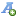 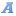 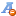 